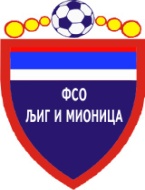 ФУДБАЛСКИ САВЕЗ ОПШТИНА ЉИГ И МИОНИЦА14240 Љиг  Годевац бб  поштански фах 14  тел: 014/3443-420 ж.р. 160-390764-29  www.fso-ljig-mionica.com  fso.ljig.mionica@gmail.com ДЕЛЕГИРАЊЕ СЛУЖБЕНИХ ЛИЦА ЗА 13. КОЛО МОФЛ ''ЗАПАД''Директор такмичењаМилан Жујовић с.р.''ГРАДАЦ 85'' – ''ЛИПЉЕ''1.Нерић Александар, Љиг11.04.2015. у 16:00, Ваљево2.Ђукић Ивана, ЉигДелегат:  Гајић Милан, Ваљево3.Баштић Милован, Осеченица''БЕЛОШЕВАЦ'' – ''РИБНИКАР''1.Ковачевић Илија, Ваљево12.04.2015. у 16:00, Д. Грабовица2.Радивојевић Драгослав, ЉигДелегат:   Стојановић Љубомир, Ваљево3.Марковић Јелена, Ваљево''БОРАЦ'' – ''РАЈАЦ''1.Мијаиловић Иван, Љиг12.04.2015. у 16:00, Рајковић2.Жујовић Горан, ЉигДелегат: Ивановић Александар, Љиг3.Матијевић Немања, Гуњица''КОМАНИЦЕ'' - ''ИСКРА''1.Андрић Ђорђе, Ваљево11.04.2015. у 16:00, Врујци2.Зорић Зоран, ВаљевоДелегат: Веселиновић Верољуб, Ваљево3.Симић Никола, Ваљево''М. ПАВЛОВИЋ'' – ''ПОЛЕТ''1.Ђоковић Небојша, Ваљево11.04.2015. у 16:00, Г. Црниљево2.Мирковић Ђорђе, ВаљевоДелегат: Којић Мирко, В. Каменица3.Кокошар Војкан, Ваљево''КОЛУБАРА 2'' – ''ЈАДАР 2013''1.Недић Миодраг, Ваљево11.04.2015. у 16:00, Попучке2.Кондић Бојан, ВаљевоДелегат: Танасковић Јанко, Ваљево3.Жујовић Зорица, Љиг